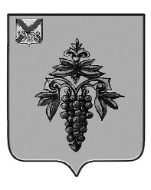 ДУМА ЧУГУЕВСКОГО МУНИЦИПАЛЬНОГО ОКРУГА Р Е Ш Е Н И ЕВ соответствии со статьей 23 Устава Чугуевского муниципального округа Приморского края, Дума Чугуевского муниципального округаРЕШИЛА:	Принять в первом чтении прилагаемый проект решения Думы Чугуевского муниципального округа «О внесении изменений в решение Думы Чугуевского муниципального округа от 14 сентября 2021 года № 259-НПА «Положение о муниципальном земельном контроле в границах Чугуевского муниципального округа».Председатель ДумыЧугуевского муниципального округа			        		Е.В. ПачковДУМА ЧУГУЕВСКОГО МУНИЦИПАЛЬНОГО ОКРУГАР Е Ш Е Н И ЕПринято Думой Чугуевского муниципального округа «____» _________ 2023 годаСтатья 1. Внести в Положение о муниципальном земельном контроле в границах Чугуевского муниципального округа, утвержденное решением Думы Чугуевского муниципального округа от 14 сентября 2021 года № 259-НПА (далее - Положение) следующие изменения:подпункт 1 пункта 4.7 раздела 4 Положения изложить в следующей редакции:«1) временная нетрудоспособность на момент проведения контрольного (надзорного) мероприятия;» дополнить Положение приложением № 1 «Перечень индикаторов риска нарушения обязательных требований, используемых при осуществлении муниципального земельного контроля в границах Чугуевского муниципального округа» (прилагается).Статья 2. Настоящее решение вступает в силу со дня его официального опубликования.Глава Чугуевского муниципального округа                                                                               Р.Ю. Деменев   «____»____________2023 года№_____-НПА                                                                                                                                                                                                        Приложение                                                                                           к решению Думы Чугуевского                                                                                                       муниципального округа                                                           от «___» ________ 2023 года № ___-НПА«Приложение № 1к Положению о муниципальном земельном контроле в границах Чугуевского муниципального округаПеречень индикаторов риска нарушения обязательных требований, используемых при осуществлении муниципального земельного контроля в границах Чугуевского муниципального округаНесоответствие площади используемого контролируемым лицом земельного участка площади земельного участка, сведения о которой содержатся в Едином государственном реестре недвижимости, правоустанавливающих документах на земельный участок.Несоответствие фактического использования контролируемым лицом земельного участка цели использования земельного участка, сведения о которой содержатся в Едином государственном реестре недвижимости, правоустанавливающих документах на земельный участок.Длительное не освоение земельного участка при условии, что с момента предоставления земельного участка прошло более трех лет, либо истек срок освоения земельного участка, указанный в договоре аренды земельного участка, а на земельном участке не наблюдаются характерные изменения (отсутствие объекта капитального строительства, ведения строительных работ и иных действий по использованию земельного участка в соответствии с его разрешенным использованием и условиями предоставления).Невыполнение обязательных требований к оформлению документов, являющихся основанием для использования земельных участков.Отсутствие в ЕГРН сведений о правах на используемый юридическим лицом, индивидуальным предпринимателем, гражданином земельный участок.Зарастание сорной растительностью и (или) древесно-кустарниковой растительностью, не относящейся к многолетним плодово-ягодным насаждениям, за исключением мелиоративных защитных лесных насаждений, земельного участка, свидетельствующее о его неиспользовании для ведения сельскохозяйственного производства или осуществления иной связанной с сельскохозяйственным производством деятельности.».От 22.09.2023№ 515№ 515О принятии в первом чтении проекта решения Думы Чугуевского муниципального округа «О внесении изменений в решение Думы Чугуевского муниципального округа от 14 сентября 2021 года № 259-НПА «Положение о муниципальном земельном контроле в границах Чугуевского муниципального округа»О принятии в первом чтении проекта решения Думы Чугуевского муниципального округа «О внесении изменений в решение Думы Чугуевского муниципального округа от 14 сентября 2021 года № 259-НПА «Положение о муниципальном земельном контроле в границах Чугуевского муниципального округа»О принятии в первом чтении проекта решения Думы Чугуевского муниципального округа «О внесении изменений в решение Думы Чугуевского муниципального округа от 14 сентября 2021 года № 259-НПА «Положение о муниципальном земельном контроле в границах Чугуевского муниципального округа»О внесении изменений в решение Думы Чугуевского муниципального округа от 14 сентября 2021 года № 259-НПА «Положение о муниципальном земельном контроле в границах Чугуевского муниципального округа»